__________________________________________________________________________________________________G.A.R.14-CLEAVE TRAVEL CONCESSION BILL FOR THE BLOCK OF YEAR ________ TO ________           Note: This bill should be prepared in duplicates – one for payment and the other as office copy.  PART- A (TO BE FILLED UP BY Government Servant)  Certified that the: -Information, as given above is true to the best of my knowledge and belief; andThat my husband/ wife is not employed in Government Service. / that my husband/wife is employed in government service and the concession has not been availed of by him/ her separately or himself/ herself or for any of the family members of the concerned block of ____________Years.Date: ___________________						Signature of Government Servant Part – B (to be filled in the Bill Section)The net entitlement on account of leave travel concession works out to Rs. _______________________ as detailed billow: -Railway/ AIR/ Bus/ Steamer fare	Rs. ________________________Less amount of advance drawn vide Voucher No _________________________dated_________________ Rs._____________________Net Amount _______________________________________________________________________The expenditure is debitable to Initial of Bill Clerk 					Signature of Drawing & Disbursing Officer 																	                              Counter signedCertified that necessary entries have been made in the Service Book of Shri/Shrimati/Miss______________________________________________________________Signature of the officer authorized to  attest entries in the Service Book.Passed for Rs._____________________ Rupees_________________________________________________________________________________________________________________Signature of Controlling Officer FOR USE IN ACCOUNTS BRANCH / PAY AND ACCOUNTS OFFICERVOUCHER NO______________________ DATED______________Pay Rs. _________________Rupees____________________________________________________________________________________________________________________________Vide Cheques No._________________________________Dated________________________Signature of Drawing & Disbursing OfficerLTC CERTIFICATE CERTIFICATES TO BE GIVEN BY THE CONTROLLING OFFFICERCertified:That Shri/Shrimati/Kumari (Name of the Govt. Servant) ________________________________Has rendered continuous services for one year or more on the date of commencing the outward journey.That necessary entries as required under para 3 of the Ministry of Home Affairs O.M No. 43/1/55-Ests. (A) Part II dated 11th Octobor,1956 have made in the Service Book of Shri/Shrimati/Kumari _________________________________________________________Signature & Designation of Controlling Officer CERTIFICATE TO BE GIVIEN BY THE GOVT. SERVANTI have not submitted any other claim so for Leave Travel Concession in respect of myself family members in r/o the block of the years ______________________and _________________I have already drawn TA for the Leave Travel Concession in respect of journey performed by me /my/ wife   with ______________________________________ children. The claim is in respect to the journey performed by me/my wife/ myself with _________________________ children none of whom travelled with the party on the earlier occasion.I have not already drawn TA for the Leave Travel Concession in respect of a journey performed by me/my wife with ____________________children/_______________________children/ in respect of the block two years _______________ and ____________This claim is in respect of the journey performed by my wife with ________________children/______________________children none of whom availed of the concession relating to that block.I have already drawn TA for the Leave Travel Concession in r/o a journey performed by me in the year ____________________ in r/o of the block of two years ______________and____________________This claim is in r/o of the journey performed by me in the year ______________________This is against the concession admissible once every year in a prescribed block for visiting home town as all the members of my family are living away from place of work.The journey has been performed by me / my wife /children/___________________________________to the declare home town viz___________________________.That my husband/ wife is not employed in Government. That my husband/ wife is employed in Government Service and the concession has not been availed of by him/ her separately for himself/ herself or for any of the family members for the concerned block of two years. Certified that my wife/ husband for whom L.T.C is claimed by me is employed in__________ _________________________________________________ (Name of the Public Sector Undertaking /Corporation/Autonomous body etc.) which provides Leave Travel Concession facilities but he / she has not preferred and will not prefer, any claim in this behalf from his /her employer.Certified that my wife / husband for whom L.T.C. is claimed by me is not employed in any Public Sector Undertaking/ Corporation/Autonomous body financed wholly or partly owned by the Central Government Local Body which provides L.T.C facilities to its employees and their families. Signature of Government Servant  Self- Declaration Certificate for Completion of Journey(Annexure to O.M No. 19024/03/2021-E.IV dated 31st December, 2021)I (Name of the employee. ____________________________________________________)hereby declare and certify that.I have actually performed the onward journey from ________________________________to_________________________________on_______________ (date) and return journey from_________________________________to_________________on___________________forThe purpose of Tour/Training.ORI/We have actually performed the onward journey from_______________________________ to_______________________________on_________________ (date) and return journey from_______________________________to ________________________on ________________for the purpose of Transfer/LTC/Retirement. The particulars of the self and family members who have performed journey either with the Government servant or separately are as under: -In case the above declaration given by me is not found true at any stage, I shall be liable to disciplinary action under Central Civil Services (Classification, Control and Appeal) Rules, 1965, as amended from time to time.Name of the Government Servant: _________________________  Designation:__________________________Name of the Ministry/Department:  _________________________     To     Admin/ Establishment Section     Ministry/ Department________________________________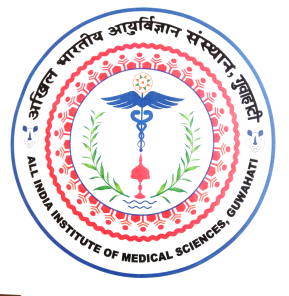 अखिल भारतीय आयुर्विज्ञान संस्थान (एम्स), गुवाहाटीAll India Institute of Medical Sciences, Guwahati                                     स्वास्थ्य और परिवार कल्याण मंत्रालय,भारत सरकार के तत्वावधान में एक वैधानिक निकाय       (A statutory body under the aegis of Ministry of Health and Family Welfare, GoI)1.Name of the Government ServantName of the Government ServantName of the Government ServantName of the Government ServantName of the Government Servant2DesignationDesignationDesignationDesignationDesignation3.Pay Pay Pay Pay Pay 4.HeadquartersHeadquartersHeadquartersHeadquartersHeadquartersAIIMS GuwahatiAIIMS GuwahatiAIIMS GuwahatiAIIMS GuwahatiAIIMS GuwahatiAIIMS GuwahatiAIIMS Guwahati5.i)     Nature of leave sanctionedi)     Nature of leave sanctionedi)     Nature of leave sanctionedi)     Nature of leave sanctionedi)     Nature of leave sanctioned5.ii)    Period of leave sanctionii)    Period of leave sanctionii)    Period of leave sanctionii)    Period of leave sanctionii)    Period of leave sanction6.Particulars of members of family in respect of whom the L.T.C has been claimed.Particulars of members of family in respect of whom the L.T.C has been claimed.Particulars of members of family in respect of whom the L.T.C has been claimed.Particulars of members of family in respect of whom the L.T.C has been claimed.Particulars of members of family in respect of whom the L.T.C has been claimed.Particulars of members of family in respect of whom the L.T.C has been claimed.Particulars of members of family in respect of whom the L.T.C has been claimed.Particulars of members of family in respect of whom the L.T.C has been claimed.Particulars of members of family in respect of whom the L.T.C has been claimed.Particulars of members of family in respect of whom the L.T.C has been claimed.Particulars of members of family in respect of whom the L.T.C has been claimed.Particulars of members of family in respect of whom the L.T.C has been claimed.6.S.NoName (s)Name (s)Name (s)Name (s)Name (s)Age in YearsAge in YearsRelationship with the Government ServantRelationship with the Government ServantRelationship with the Government ServantRelationship with the Government Servant6.1.6.2.6.3.6.4.6.5.7.Details of journey (s) performed by Government servant and the members of his/her family.Details of journey (s) performed by Government servant and the members of his/her family.Details of journey (s) performed by Government servant and the members of his/her family.Details of journey (s) performed by Government servant and the members of his/her family.Details of journey (s) performed by Government servant and the members of his/her family.Details of journey (s) performed by Government servant and the members of his/her family.Details of journey (s) performed by Government servant and the members of his/her family.Details of journey (s) performed by Government servant and the members of his/her family.Details of journey (s) performed by Government servant and the members of his/her family.Details of journey (s) performed by Government servant and the members of his/her family.Details of journey (s) performed by Government servant and the members of his/her family.Details of journey (s) performed by Government servant and the members of his/her family.DepartureDepartureDepartureArrivalArrivalDistance in Kms.Distance in Kms.Distance in Kms.Mode of Travel & class of accommodation usedMode of Travel & class of accommodation usedNo of Fares Fair Paid RemarksDate & TimeDate & TimeFromDate & TimeToDistance in Kms.Distance in Kms.Distance in Kms.Mode of Travel & class of accommodation usedMode of Travel & class of accommodation usedNo of Fares Fair Paid RemarksTOTALTOTAL8.Amount of  advance, if any, drawn Rs.___________________________________________________Amount of  advance, if any, drawn Rs.___________________________________________________Amount of  advance, if any, drawn Rs.___________________________________________________Amount of  advance, if any, drawn Rs.___________________________________________________Amount of  advance, if any, drawn Rs.___________________________________________________Amount of  advance, if any, drawn Rs.___________________________________________________Amount of  advance, if any, drawn Rs.___________________________________________________Amount of  advance, if any, drawn Rs.___________________________________________________Amount of  advance, if any, drawn Rs.___________________________________________________Amount of  advance, if any, drawn Rs.___________________________________________________Amount of  advance, if any, drawn Rs.___________________________________________________Amount of  advance, if any, drawn Rs.___________________________________________________9.Particulars of journey (s) for which higher class of accommodation than the one to which the Government Servant is entitled was used. (Sanction No. & Date to be given.)Particulars of journey (s) for which higher class of accommodation than the one to which the Government Servant is entitled was used. (Sanction No. & Date to be given.)Particulars of journey (s) for which higher class of accommodation than the one to which the Government Servant is entitled was used. (Sanction No. & Date to be given.)Particulars of journey (s) for which higher class of accommodation than the one to which the Government Servant is entitled was used. (Sanction No. & Date to be given.)Particulars of journey (s) for which higher class of accommodation than the one to which the Government Servant is entitled was used. (Sanction No. & Date to be given.)Particulars of journey (s) for which higher class of accommodation than the one to which the Government Servant is entitled was used. (Sanction No. & Date to be given.)Particulars of journey (s) for which higher class of accommodation than the one to which the Government Servant is entitled was used. (Sanction No. & Date to be given.)Particulars of journey (s) for which higher class of accommodation than the one to which the Government Servant is entitled was used. (Sanction No. & Date to be given.)Particulars of journey (s) for which higher class of accommodation than the one to which the Government Servant is entitled was used. (Sanction No. & Date to be given.)Particulars of journey (s) for which higher class of accommodation than the one to which the Government Servant is entitled was used. (Sanction No. & Date to be given.)Particulars of journey (s) for which higher class of accommodation than the one to which the Government Servant is entitled was used. (Sanction No. & Date to be given.)Particulars of journey (s) for which higher class of accommodation than the one to which the Government Servant is entitled was used. (Sanction No. & Date to be given.)PlacePlacePlacePlaceMode of conveyanceClass to which entitled.Class to which entitled.Class by  which actually travelledClass by  which actually travelledNo of FaresFare paid Fare paid Fare paid FromFromToToMode of conveyanceClass to which entitled.Class to which entitled.Class by  which actually travelledClass by  which actually travelledNo of FaresRs.Rs.P.10.Particulars of journey (s) performed by road between places connected by rail.Particulars of journey (s) performed by road between places connected by rail.Particulars of journey (s) performed by road between places connected by rail.Particulars of journey (s) performed by road between places connected by rail.Particulars of journey (s) performed by road between places connected by rail.Particulars of journey (s) performed by road between places connected by rail.Particulars of journey (s) performed by road between places connected by rail.Particulars of journey (s) performed by road between places connected by rail.Particulars of journey (s) performed by road between places connected by rail.Particulars of journey (s) performed by road between places connected by rail.Particulars of journey (s) performed by road between places connected by rail.Particulars of journey (s) performed by road between places connected by rail.Nature of placeNature of placeNature of placeNature of placeNature of placeNature of placeClass to which entitledClass to which entitledRail fareRail fareRail fareRail fareRail fareFromFromFromToToToRs.Rs.Rs.P.P.Sl.NoNameAgeRelationship with Govt. Servant 